Manizales, 30 de enero de 2020NOTIFICACIÓN POR AVISO DE LOSEMPLAZAMIENTOS PREVIOS PARA DECLARAR EL IMPUESTO DE INDUSTRIA Y COMERCIO El Grupo de Fiscalización y Control de la Unidad de Rentas de la Secretaria de Hacienda del Municipio de Manizales, en ejercicio de sus facultades constitucionales y legales, en especial las conferidas por el artículo 565, 568 del Estatuto Tributario, artículo 69 del Código de Procedimiento Administrativo y de lo Contencioso Administrativo procede a notificar los emplazamientos previos para declarar el impuesto de Industria y Comercio y sus complementarios a cargo de las personas que a continuación se relacionan:El acto administrativo aquí relacionado, del cual se acompaña copia íntegra, se considera legalmente notificado, al finalizar el día siguiente del retiro del presente aviso.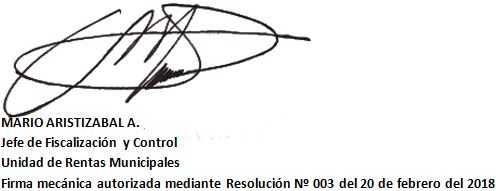 NIT-C.C. DestinatarioNro. EMPLAZAMIENTO  PREVIO PARA DECLARAR FECHA EMPLAZAMIENTOAÑO(S) GRAVABLE(S) SIN DECLARARDirecciónCiudad            15962 MAURICIO GUTIERREZ HERNANDEZ163012/12/2019-2014-2015-2016-2017CLL 24 NRO. 22-33MANIZALES     2433720JOSE BERNARDO GONZALEZ GARCIA163512/12/2019-2014-2015-2016-2017CRA.23 NRO. 55-05MANIZALES       4315674      JOSE HORACIO GALLEGO ATEHORTUA163912/12/2019-2014-2015-2016-2017CLL  33  NRO.20-04 MANIZALES        4320446FRANCISCO JAVIER CARMONA LOPEZ164012/12/2019-2014-2015-2016-2017CLL  25  NRO.22-61MANIZALES          4325729 CALDERON GARCIA OCTAVIO DE JESUS164212/12/2019-2014-2015-2016-2017CRA 28  NRO.36-07 MANIZALES                                4326154BERNAL VALENCIA ANTONIO JOSÉ164312/12/2019-2014-2015-2016-2017EL POPAL-SAL-BOCATOMAMANIZALES          4330207 CARLOS ALBEIRO CASTAÑEDA SANCHEZ164412/12/2019    -2014-KTRO 41 EL RECREOMANIZALES    4336343       GONZALEZ HENAO JOSE ARCADIO164612/12/2019-2014-2015-201CALLE 65B  NRO.11-01MANIZALESNIT-C.C. DestinatarioNro. EMPLAZAMIENTO  PREVIO PARA DECLARAR FECHA EMPLAZAMIENTOAÑO(S) GRAVABLE(S) SIN DECLARARDirecciónCiudad          4468774 ISRAEL MORALES BETANCURT164712/12/2019-2014-2015-2016-2017CLL 31  NRO.10-93 MANIZALES          4469888BEDOYA SALAZAR ANCIZAR164912/12/2019-2014-2015-2016-2017CLL 20 CASA 20 CAMINO VIEJOMANIZALES         4472144 JOSÉ WILMAR HENAO ARROYAVE165012/12/2019-2014-2015-2016-2017GALERIAS SOTANO L-069MANIZALES       4546675NELSON VALENCIA GIRALDO165112/12/2019-2014-2015-2016-2017CLL 18  NRO.26-63MANIZALES          4567203HERNANDO PALACIO CARDONA165212/12/2019-2014-2015-2016-2017CRA  28ª  NRO.47-13 MANIZALES          4567353ARIAS CARDONA LUIS JOSÉ165312/12/2019-2014-2015-2016-2017CLL  19 NRO.10A-10MANIZALES          5928050CARDONA SERNA OTONIEL165512/12/2019-2014-2015-2016-2017CLL  14  NRO.16-20MANIZALES          6026526 DUVAN ANTONIO SALAZAR B.165612/12/2019-2014-2015-2016-2017CRA 30  NRO.16A-13MANIZALES        8638384JUAN CARLOS SARMIENTO S.165812/12/2019-2014-2015-2016-2017CLL  18  NRO. 26-33MANIZALES          9808678 ADOLFO GARCIA HENAO166012/12/2019-2014-2015-2016-2017CALLE 26 NRO.34B-05  MANIZALES         9845152PEDRO ANTONIO GALLEGO GONZALEZ166112/12/2019-2014-2015-2016-2017CRA  06B NORTE  OCC-5-LA LINDA-MANIZALES        9847317 PEREZ AGUDELO GUSTAVO ADOLFO166212/12/2019-2014-2015-2016-2017CLL  12ª  NRO.13A-75 AP-210MANIZALES        9859442 ESCOBAR ARISTIZABAL JOHNNIER ALONSO166312/12/2019-2014-2015-2016-2017CLL 21 NRO.16-24  MANIZALES       9865606 JAVIER ALEXANDER MARÍN MORALES166412/12/2019    -2014-CALLE  26  NRO 9-26MANIZALES        9971918 OSCAR ANDRÉS TAMAYO SANCHEZ166612/12/2019-2014-2015-2016-2017CLL 20  NRO 19-42MANIZALES   9977444GUTIERREZ CARDONA DIEGO MAURICIO166812/12/2019-2014-2015-2016-2017CRA  21  NRO.65A-33MANIZALESNIT-C.C. DestinatarioNro. EMPLAZAMIENTO  PREVIO PARA DECLARAR FECHA EMPLAZAMIENTOAÑO(S) GRAVABLE(S) SIN DECLARARDirecciónCiudad        10136103JHON JAIBER ZAPATA RODRIGUEZ167112/12/2019-2014-2015-2016-2017CLL  20  NRO.26-24MANIZALES      10201237FRANCO CASTAÑEDA JAVIER ANTONIO167212/12/2019-2014-2015-2016-2017VIA AL GUAMO CASA-58MANIZALES     10227357VANEGAS VILLEGAS MARIO167512/12/2019-2014-2015-2016-2017CALLE 20  NRO. 21-38-OF-603MANIZALES   10228046FRANCISCO PATIÑO SANCHEZ167612/12/2019-2014-2015-2016-2017CRA. 22  CON CLL 15 ESQ-L-K-3MANIZALES  10233928MONTOYA CARVAJAL JUAN JOSE 168012/12/2019-2014-2015-2016-2017CRA. 23  NRO.18-20MANIZALES      10238584HOYOS OCAMPO JORGE ENRIQUE168212/12/2019-2014-2015-2016-CLL  99  NRO.34A-08-ENEA-MANIZALES        10239238 CARLOS JULIO BURGOS PINILLA168312/12/2019-2014-2015-2016-2017CRA  23 NRO.24-25 L-23MANIZALES      10241791 ANTONIO FRANCO HINCAPIE168512/12/2019-2014-2015-2016-2017CLL 65  NRO 26-10 MANIZALES     10243025 VALENCIA DUQUE JOSE RAUL168612/12/2019-2014-2017CLL  29 NRO.29-47MANIZALES    10247157 GERMAN ALBERTO OROZCO SALAZAR168912/12/2019-2014-2015-2016-2017CRA 43  NRO.64-100MANIZALES  10247993 ROBEIRO DE JESUS CARDONA CARDONA169012/12/2019-2014-2015-2016-2017CRA 09  NRO.52B-15MANIZALES 10251736GUILLERMO GUERRERO QUINTERO169312/12/2019-2014-2015-2016-2017CLL  47 NRO. 28A-06 MANIZALES  102527840    CEBALLOS BUITRAGO JUAN CARLOS169512/12/2019-2014-2015-2016-2017CLL  16  NRO.26- 08 MANIZALES 10254545 JOSE DANRLEY DUQUE GOMEZ169812/12/2019-2014-2015-2016-2017CRA 09B  NRO. 63A-74MANIZALES10259907AMAYA JIMENEZ CESAR AUGUSTO170512/12/2019-2014-2015-2016-2017CRA 23 # 52-48 APTO-503MANIZALES10260458RAMOS RUIZ DARIO170612/12/2019-2014-2015-2016-2017CLL 49 # 16-16MANIZALES10266274JOSE SANTIAGO AMADOR ABRIL170912/12/2019-2014-2015-2016-2017CRA 23 # 46-60MANIZALES10266326CARDONA ZAPATA CARLOS ALBERTO171012/12/2019-2014-2015-2016-2017CRA 23 # 24-53MANIZALES10259689 CARLOS ALBERTO RESTREPO GARCIA170412/12/2019-2014-2015-2016-2017CLL  15  NRO.21-41MANIZALESTÉRMINO DE FIJACIÓNCINCO (5) DÍAS HÁBILESFECHA Y HORA DE FIJACIÓNFECHA DE DESFIJACIÒN Once (11) de Febrero de 2020, a las 7: pmAUTORIDAD QUE LA EXPIDIÓGrupo de Fiscalización y Control de la Unidad de RentasRECURSOS QUE PROCEDEN:No procede ningún recurso